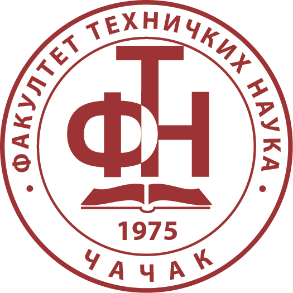 Факултет техничких наука у ЧачкуУниверзитета у КрагујевцуЗахтев за отварање E-mail налогаПотпис подносиоца захтева	Потпис шефа катедре___________________________________	___________________________________(М.П)ИмеПрезимеКатедраРадно местоШколска спремаКонтакт телефонНапомена